Title of Translational Project Paper in Mixed Case ByCandidate Name, previous degrees APPROVED:		___________________AAA, PhD, Chair	___________________BBB, PhD		___________________CCC, PhD		___________________CCC, PhD		Date approved: ___________________Translational Project Paper Format Guidelines 
Type Translational Project Paper Title HereATranslational Project Paper
Presented to the Faculty of 
The University of Texas 
Health Science Center at Houston
School of Biomedical Informaticsin Partial Fulfilment of the Requirements for the Degree of Doctorate in Health InformaticsByCandidate Name, B.A.University of Texas Health Science Center at Houston2019Translational Project Committee: Firstname Lastname, PhD1, AdvisorFirstname Lastanme, PhD1Firstname Lastanme, PhD1Firstname Lastanme, PhD21The School of Biomedical Informatics
2The School of Public HealthCopyright byCandidate name2019DedicationInclude the text for your dedication page here. This section is optional. If you do not want to include a dedication page, please feel free to disregard it.Acknowledgements
The acknowledgements section is where you thank those who have helped and supported you during the translational project and writing process. This includes both professional and personal acknowledgements.











Abstract
The abstract is a summarised version of your complete paper. A reader could get the main ideas from just the abstract, or use the abstract to decide whether to read the rest of the paper. An abstract is required for all translational project papers. A maximum of 500 words are recommended. Format paragraphs with the same layout used in the document.
Briefly outline what your paper aims to do. Briefly outline the results and the conclusions you have drawn from them.Note: Any pages which come before the content of your translational project paper are given roman numerals, with the traditional numbering starting with the Introduction on page 1. This is achieved by inserting a continuous section break at the heading for your introduction, then setting the page numbers differently for each section.List of Tables and FiguresTable 1. Title for your first table	Table 2. Title for your second table	
Figure 1. Title for your first figure	Figure 2. Title for your second figure	Table of ContentsDedication	iAcknowledgements	iiAbstract	iiiTable of Contents	ivList of Tables and List of Figures (Appendices)	vSection 1: Introduction (Background and Purpose) 	1Section 2: Evidence-Based Practice Review	2Section 3: Methodology (Setting and Project Design)	3Section 4: Results	4Section 5: Discussions	5
Section 6: Study Limitations	6
Section 7: Conclusions	7References	8Formatting Appendix Pages	9
Appendix A: Project Management Plan	10
Appendix B: Return on Investment (ROI)/Cost-Benefit Analysis	11Vita	12Section 1: IntroductionParagraph. Explain the background of your problem and purpose of your translational project (though not the evidence-based review which comes next). 
New paragraph. In this section, you must demonstrate, solid breadth and depth of knowledge and integrate information from multiple sources. You must describe, discuss, and critically evaluate relevant background information. If you are using graphs, charts or illustrations, write a paragraph introducing the figure here and then make sure each figure is numbered sequentially.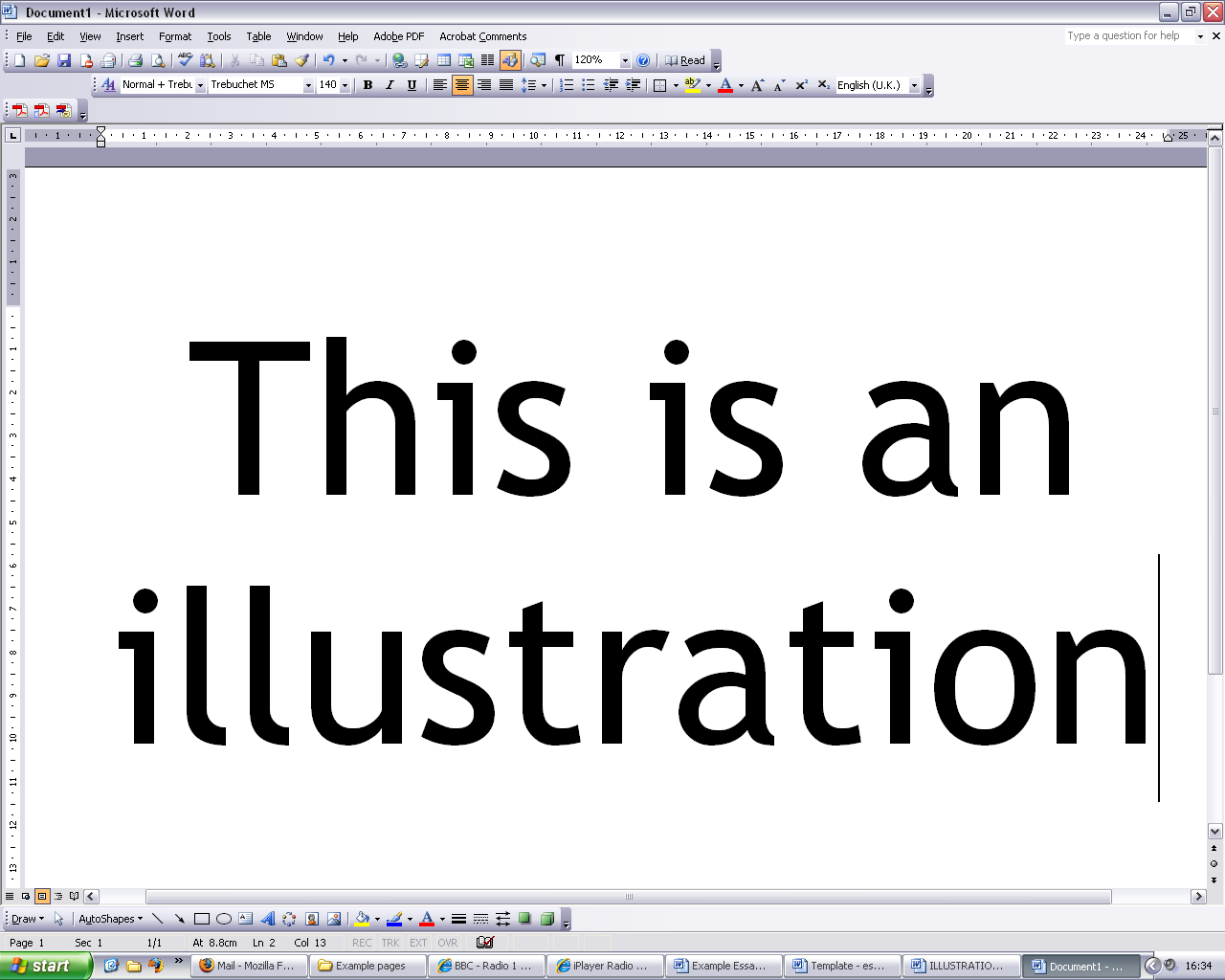 Figure 1. Write a descriptive title for your illustration or graph here Paragraph. Introduction continues …Section 2: Evidence-Based Practice ReviewParagraph. In this section, you give summary of the evidence-based practice review you have done on your topic area. Indented quotation – must be more than 3 or more lines long. Notice there are no quotation marks on an indented quote. Remember to reference your quotation. 	(Name, Year, p.?)Paragraph with quotation in text: ‘It must have quotation marks. Use single quotes outside and “double” quotes if you need to use them inside as well. Also must be referenced’ (Name, Year, p.?). Paragraph that includes another quotation: Notice that you can use a quotation as ‘part of the sentence’ (Name, Year, p.?). You do not need a comma before the quote if it is grammatically part of the sentence.Section 3: Methodology (Setting and Project Design)Paragraph. Here you will describe the scope of your translational project and all of your methods (e.g. interventions). Start by describing the setting and project design.Paragraph. Make sure you also describe any limitations or shortcomings in your methods. Here are key components you should include in your methodology using the subsection heading format.Components of the MethodologyDescription of Project TeamStakeholder AnalysisProject Management (Project Plan & Project Schedule)Initial Return on Investment (ROI)/Cost-Benefit AnalysisModel/Framework  Subsection HeadingParagraph. If you have different elements to your translational project, perhaps separate case studies, or a variety of testing procedures, you may want to describe them in separate subsections. Use APA style level 2 heading format (left-aligned, boldface, uppercase and lowercase heading). 	Sub-sub section heading. APA level 3 format uses indented, boldface, and lowercase heading with a period. Begin body text after the period. You can continue to add further subsections if these are necessary. However, try to avoid, if possible, as the structure may get too complex.Section 4: ResultsParagraph. You may detail all of the results you collected. You must address the final Return on Investment (ROI)/Cost-Benefit Analysis in this section. You may choose to use tables or graphs to show your results.Paragraph.  If you are using a table to present the summary of data, write a paragraph introducing the information presented here. Make sure each table is numbered sequentially. Use APA style to format tables. Table 1Table title should be italicized Note. Put general notes here to explain or provide extra information about data in the table as a whole.  Paragraph. You may only need brief, connecting text between your tables of results.Section 5: DiscussionParagraph. In this section, you apply your own reasoning and judgement on the findings of your translational project in order to draw conclusions. Paragraph. Contextualise your thinking within the literature you surveyed in Section 2, but make sure that you draw some of your own, unique conclusions from your work. Section 6: Study LimitationsParagraph. In this section, list your limitations of the study. These are “those characteristics of design or methodology that impacted or influenced the interpretation of the findings from your research. They are the constraints on generalizability, applications to practice, and/or utility of findings that are the result of the ways in which you initially chose to design the study or the method used to establish internal and external validity or the result of unanticipated challenges that emerged during the study.” Price, J. H. and Murnan, J. (2004) “Research Limitations and the Necessity of Reporting Them.” American Journal of Health Education, 35(2), 66-67.Section 7: ConclusionsParagraph. The conclusion of your translational paper is intended to help the reader understand why your project should matter to them after they have finished reading the paper. 
Paragraph. A conclusion is not merely a summary of the main topics covered or a re-statement of your problem, but a synthesis of key points and, if applicable, where you recommend new areas for future evaluation. 
Paragraph. Three or more paragraphs may be required for this section.ReferencesAuthor, A. A., Author, B. B., & Author, C. C. (Year). Title of article. Title of Periodical, volume number(issue number), pages.Author, A. A. (Year of publication). Title of work: Capital letter also for subtitle. Location: Publisher.Author, A. A., & Author, B. B. (Date of publication). Title of article. Title of Online Periodical, volume number(issue number if available). Retrieved from 
http://www.someaddress.com/full/url/Author, A. A., & Author, B. B. (Date of publication). Title of article. Title of Journal, volume number, page range. doi:0000000/000000000000 or http://dx.doi.org/10.0000/0000Angeli, E., Wagner, J., Lawrick, E., Moore, K., Anderson, M., Soderlund, L., & Brizee, A. (2010, May 5). General format. Retrieved from http://owl.english.purdue.edu/owl/resource/560/01/List of Tables and FiguresTable 1. Title for your first table	Table 2. Title for your second table	
Figure 1. Title for your first figure	Figure 2. Title for your second figure	Note that for this Translational Project, ‘Appendix A’ must be your Project Management Plan and ‘Appendix B’ must be your Return on Investment (ROI)/Cost-Benefit Analysis.Formatting Appendix PagesNotice that the sequence of your appendices is given using letters ‘Appendix A’, ‘Appendix B’, etc.  Appendices contain pages and materials that do not fit logically in the body of your text or stop the flow of your document. They typically contain data tables, raw data, consent forms, programming codes, permission to use copyrighted materials, etc. Any font and text size can be used in appendix so long as it remains legible. Rules that must be followed are: 1). the word “Appendix” and a title need to appear at the top of the first page of each appendix, centered on the line, two inches down from the top edge of the paper edge, and 2). the margin requirements must be maintained with the pagination continuing unbroken. If you have multiple appendices use the following label format at the top of the first page of each appendix: Appendix A: Title, Appendix B: Title, Appendix C: Title, Appendix D: Title, etc. Label each in the order they physically appear in the document. Each appendix should be listed in the Table of Contents along with the title. Any Tables or Figures contained in the appendices must appear in the appropriate List of Tables or List of Figures.If the use of a two inch top margin on the first page of the appendix will interfere with the formatting of the contents of that appendix, the use of a ½ Title Page as the initial appendix page is allowed. This page would appear at the beginning of the related appendix, is paginated in sequence, and contains the correct appendix identifiers (see Figure 10 below).Appendix A: Project Management PlanAppendix B: Return on Investment (ROI)/Cost-Benefit Analysis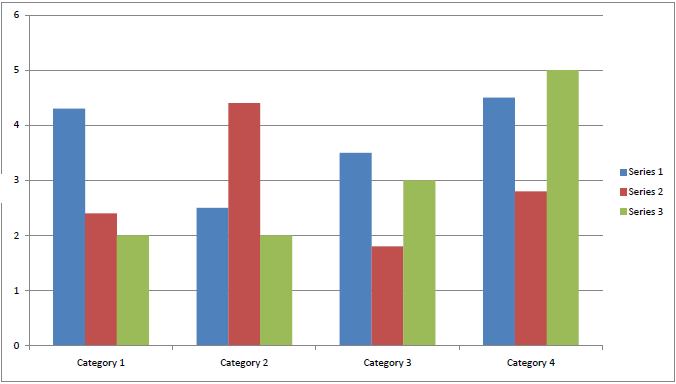 Figure 2. Sample Landscaped FigureVitaYear	Degree, Field, UniversityYear	Degree, Field, UniversityYear	Degree, Field, UniversityYear to present	Graduate Teaching Assistant, Department, UniversityPublicationsField of StudyHealth InformaticsStubheadColumn headColumn headColumn headRow 11234560.27Row 22343450.68Row 34567890.58